كلية التربية بالزلفي تستقبل طلابها المستجدينأقامت كلية التربية بالزلفي يوم الإثنين الماضي حفل استقبال الطلاب المستجدين للعام الجامعي 1435/1436هـ، بحضور عدد كبير من الطلاب الذين كان باستقبالهم منسوبو الكلية، ممثلين بعمادة الكلية ووكالة الكلية لشؤون الطلاب ووكالة الكلية للشؤون التعليمية وإدارة العلاقات العامة، ورؤساء الأقسام وأعضاء هيئة التدريس، حيث بدئ الاستقبال بضيافة تليق بأولئك الطلاب الذين ينتظرهم مستقبل حافل بالإنجاز والعطاء خدمة لهذا الوطن .   ثم بدئ برنامج الاستقبال بآي من الذكر الحكيم، ثم ألقى كلمة الطلاب المستجدين، ثم كلمة لعميد الكلية رحب فيها بالطلاب الذين يمثلون الدفعة الرابعة الذين تستقبلهم الكلية منذ افتتاح أقسام الطلاب فيها، ثم طوف بلمحة موجزة عن الكلية وتطورها السريع الذي شهدته بفضل من الله أولاً ثم بدعم ولاة أمر هذه البلاد وعلى رأسهم خادم الحرمين الشريفين وولي عهده الأمين وولي ولي عهده الأمين الذي يدعمون هذه الصروح التعليمية حتى بدت درة يباهى بها بين الشعوب، ثم بمتابعة من قائد مسيرة هذه الجامعة معالي مديرها الدكتور خالد بن سعد المقرن، وسعادة الوكلاء، ثم ختم الكلمة بوصية أبنائه الطلاب بتقوى الله أولاً ثم العزم على مواصلة المسيرة العلمية والحرص على الإبداع فالكلية والمجتمع بحاجة إلى عطاءاتكم فبهم يفخر الوطن وتتطور مسيرة النماء فيه .    ثم عرض وثائقي عن الجامعة والكلية تضمن إنجازات الجامعة والكلية خلال مسيرتها والتعريف بها وبأقسامها وتاريخها.     ثم قدم سعادة وكيل الكلية لشؤون الطلاب د.أحمد بن عبدالله القشعمي عرضاً شرح فيه طرائق تنظيم الجدول من بدايته إلى آخره، ثم ختم عرضه بوصايا تربوية وأكاديمية، ثم ألقى سعادة وكيل الكلية للشؤون التعليمية د.ظافر بن مصلح القرني كلمة ضافية أضاء فيها حول الأقسام العلمية في الكلية وأهدافها ورسالتها وماهيتها، ثم ألقى المرشد الأكاديمي في الكلية أ.حمزة عياصرة كلمة حول البيئة الجامعية والتكيف معها، ثم بين أهمية الإرشاد الأكاديمي وضرورة تواصل الطالب مع مرشده الأكاديمي حتى تستقيم مسيرته العلمية.     بعد ذلك فتح المجال لمداخلات الطلاب واستفساراتهم، ثم قام الطلاب مع فريق الاستقبال بجولة في مجمع الكليات تم من خلاله تعريفهم بمكونات المجمع وأقسامه ومعامله وإداراته وأعضائه ومنسوبيه.     ثم تم توزيع الهدايا على الطلاب التي تتضمن كتيبات إرشادية وتعريفية بالكلية وأقسامها وهدايا خاصة، ثم تم التقاط صورة جماعية مع قيادات الكلية .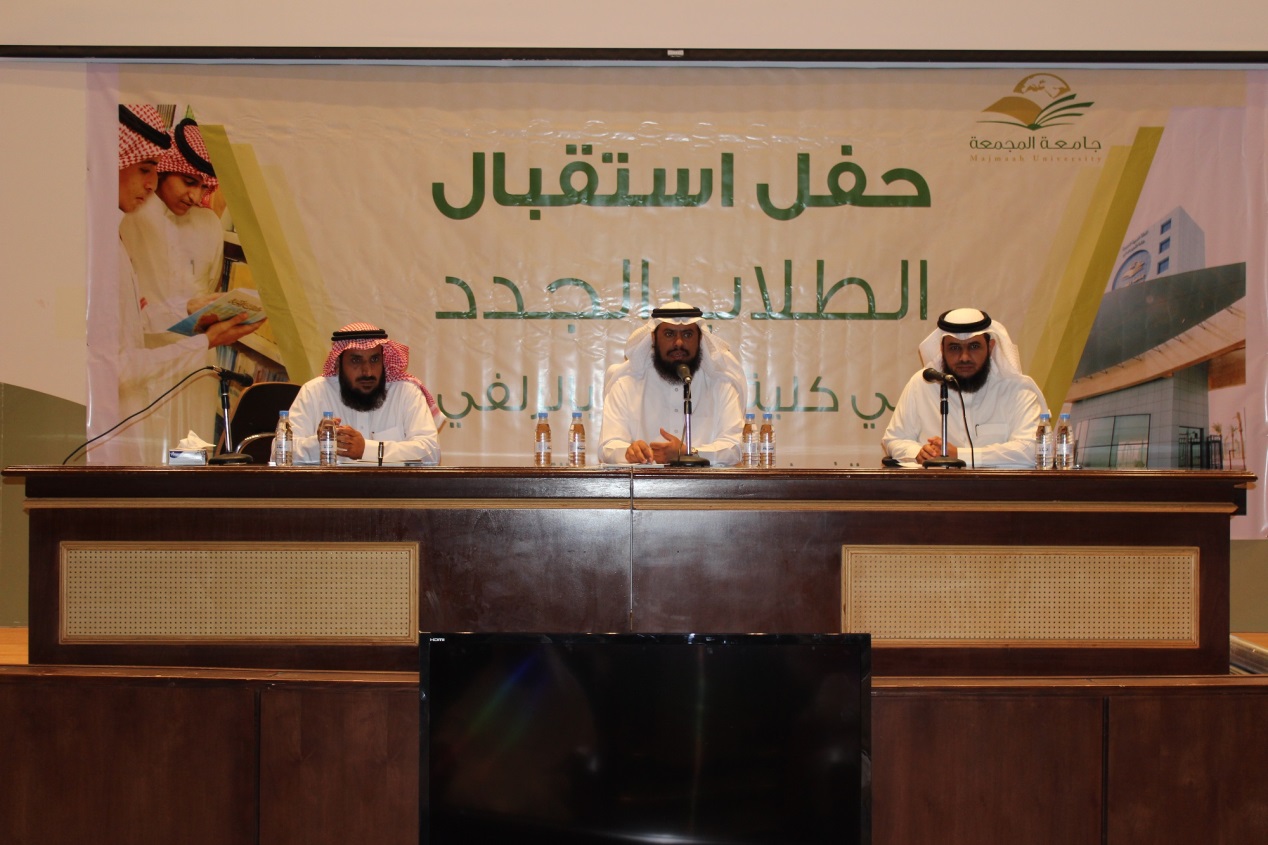 